ОТЗЫВ НАУЧНОГО РУКОВОДИТЕЛЯна выпускную квалификационную работу обучающегося СПбГУШтин Элины Андреевныпо теме «Лексико-синтаксические особенности передачи экспрессивной русской разговорной речи на сербский язык (на материале романа М.А. Булгакова «Мастер и Маргарита»)»В рецензии дается оценка результатов и академической и практической составляющей ВКР, могут быть поставлены вопросы обучающемуся и освещаются, в частности такие аспекты:соответствует ли содержание ВКР заявленной в названии теме,полностью ли раскрыта заявленная в названии тема,имеется ли обоснованная задачами исследования структура ВКР,отражены ли актуальные проблемы теоретического и практического характера,использована ли современная литература и достижения науки и практики,дано ли развернутое обоснование выводов,положительные и отрицательные стороны ВКР,доступность читателям с точки зрения языка, стиля, расположения материала, наглядности таблиц, диаграмм, рисунков, формул и т.п.,иные отличительные особенности ВКР по усмотрению рецензента.«31» мая 2022 г.          ___                 _Хмелевский М.С.___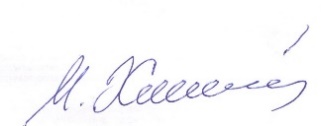                                                            Подпись                                                       ФИОСОГЛАСИЕна обработку персональных данныхЯ, Хмелевский Михаил Сергеевич,							(фамилия, имя, отчество научного руководителя)даю согласие на обработку своих персональных данных оператору - Федеральное государственное бюджетное образовательное учреждение высшего образования «Санкт-Петербургский государственный университет» (далее - СПбГУ), 199034,  Санкт-Петербург, Университетская наб., д. 7-9, на следующих условиях: Оператор осуществляет обработку персональных данных исключительно в связи с осуществлением рецензирования и проведения защиты выпускных квалификационных работ обучающихся СПбГУ в целях реализации принципа открытости образовательной деятельности.Перечень персональных данных, передаваемых Оператору на обработку:фамилия, имя, отчество;место работы, должность;ученая степень и звание (при наличии); контактный телефон и адрес электронной почты.Оператор имеет право на обработку персональных данных, то есть совершение, в том числе, следующих действий: обработку (включая сбор, систематизацию, накопление, хранение, уточнение (обновление, изменение), использование, обезличивание, блокирование, уничтожение персональных данных.Данным заявлением разрешаю считать общедоступными, в том числе выставлять в сети Интернет, следующие персональные данные: фамилия, имя, отчество, место работы, должность, ученая степень и звание (при наличии).Обработка персональных данных осуществляется оператором в соответствии с нормами Федерального закона от 27.07.2006 № 152-ФЗ «О персональных данных» и смешанным способом.Срок действия данного Согласия не ограничен.  «31» мая 2022 г.          _______                 _Хмелевский М.С,______                                                           Подпись                                                       ФИО